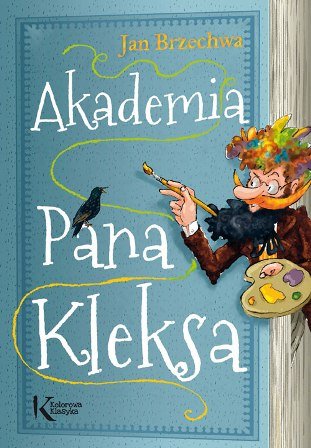 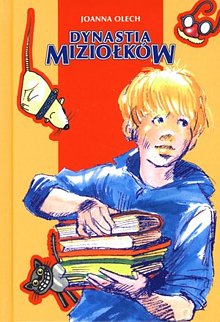 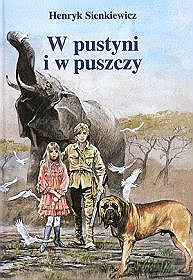 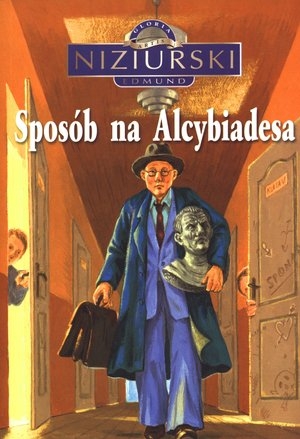 lp.Lista lektur klasa 41.Brzechwa Jan, „Akademia Pana Kleksa”2.Colodi Carlo, „Pinokio”3.Lindgren Astrid, „Bracia Lwie Serce”4.Olech Joanna „ Dynastia Miziołków”5.Twain Mark, „ Przygody Tomka Sawyera”lp.Lista lektur klasa 51.Burnet Frances Hodgson, „Tajemniczy ogród”2.Molnar Ferenc, „Chłopcy z placu broni”3.Montgomery Lucy Maund „ Ania z Zielonego Wzgórza”4.Sienkiewicz Henryk, „W pustyni i w puszczy”lp.Lista lektur klasa 61.Jugielewiczowa Irena, „Ten obcy”2.Lem Stanisław, „Bajki robotów”3.Makuszyński Kornel, „Szatan z siódmej klasy”4.Niziurski Edmund, „Sposób na Alcybiadesa”5.Rowling Joanne K., Harry Potter i kamień filozoficzny”